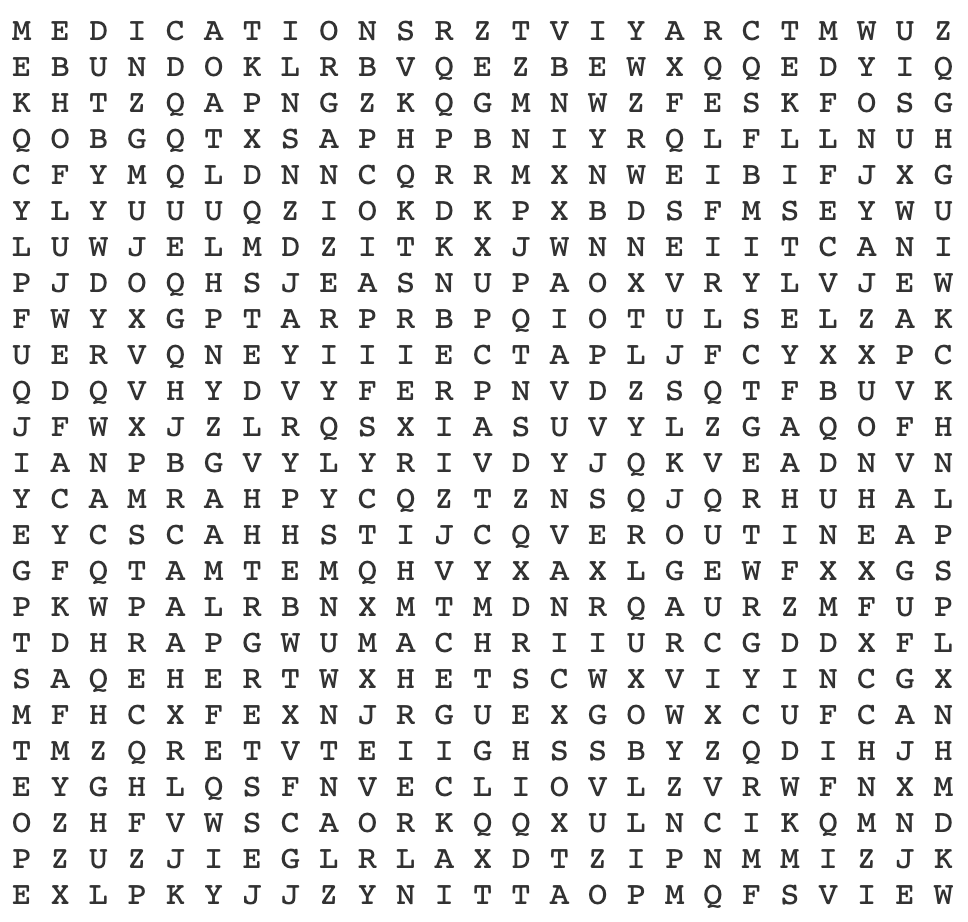 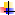 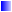 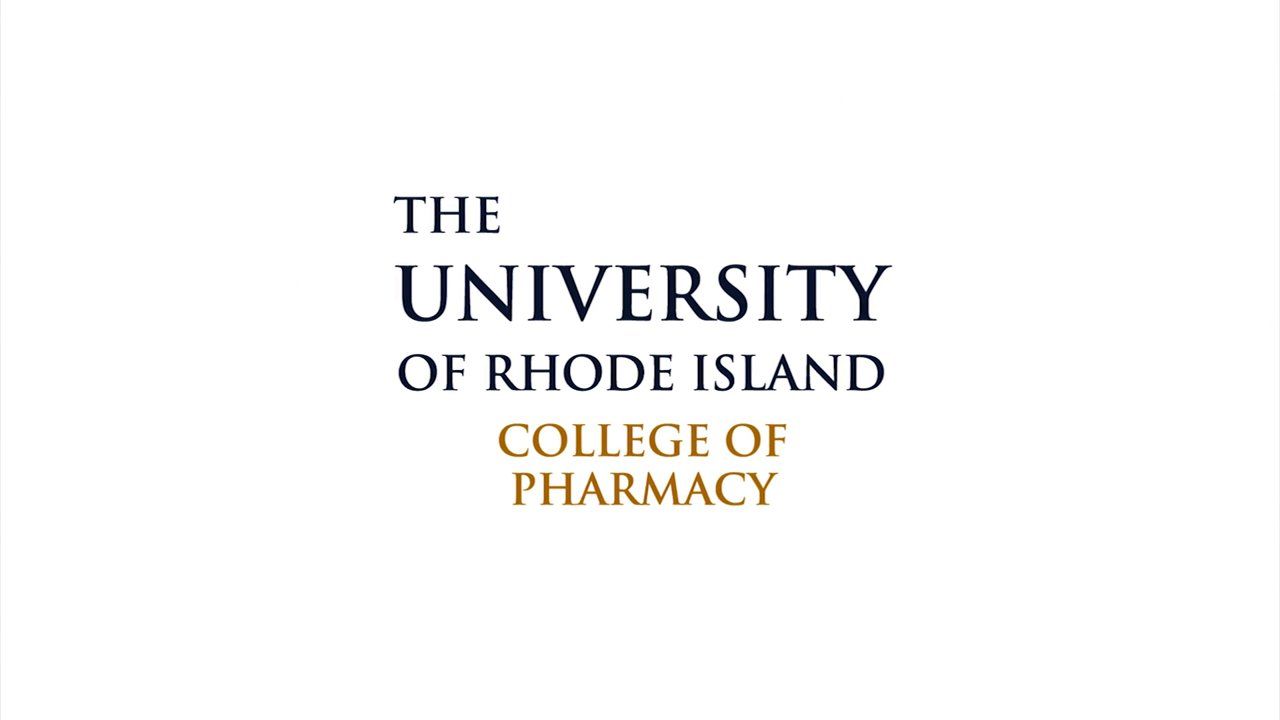 What is Medication Adherence?Medication adherence is making sure you are taking your medication the right way – as directed by your doctor.  It is important to stay adherent to your medications because it prevents symptoms from coming back or worsening, keeps you out of the hospital, and keeps you living a long, full life.    Ways to stay adherent to your medications:Keep a list of your medications with the name of drug, the dose, and when you take it each day (you can even ask your pharmacy to provide you with this list!)Use a pill calendar or pill box/organizer – these are available at any local pharmacy!Create a routine – take the medications at the same time or after the same activity every day   How do I ask for medication delivery?Many pharmacies are offering prescription delivery directly to your house or apartment. You can enroll for this online on your pharmacy’s website or CVS has an app for your phone allowing you to refill your prescriptions & enroll in delivery with a touch of the screen. You can always ask your pharmacy team about medication delivery or for help with enrolling.If you are worried about getting sick and would prefer to pick up your medications yourself, using the pharmacy’s drive-thru window is always available. What is Medication Adherence?Medication adherence is making sure you are taking your medication the right way – as directed by your doctor.  It is important to stay adherent to your medications because it prevents symptoms from coming back or worsening, keeps you out of the hospital, and keeps you living a long, full life.    Ways to stay adherent to your medications:Keep a list of your medications with the name of drug, the dose, and when you take it each day (you can even ask your pharmacy to provide you with this list!)Use a pill calendar or pill box/organizer – these are available at any local pharmacy!Create a routine – take the medications at the same time or after the same activity every day   How do I ask for medication delivery?Many pharmacies are offering prescription delivery directly to your house or apartment. You can enroll for this online on your pharmacy’s website or CVS has an app for your phone allowing you to refill your prescriptions & enroll in delivery with a touch of the screen. You can always ask your pharmacy team about medication delivery or for help with enrolling.If you are worried about getting sick and would prefer to pick up your medications yourself, using the pharmacy’s drive-thru window is always available. What is Medication Adherence?Medication adherence is making sure you are taking your medication the right way – as directed by your doctor.  It is important to stay adherent to your medications because it prevents symptoms from coming back or worsening, keeps you out of the hospital, and keeps you living a long, full life.    Ways to stay adherent to your medications:Keep a list of your medications with the name of drug, the dose, and when you take it each day (you can even ask your pharmacy to provide you with this list!)Use a pill calendar or pill box/organizer – these are available at any local pharmacy!Create a routine – take the medications at the same time or after the same activity every day   How do I ask for medication delivery?Many pharmacies are offering prescription delivery directly to your house or apartment. You can enroll for this online on your pharmacy’s website or CVS has an app for your phone allowing you to refill your prescriptions & enroll in delivery with a touch of the screen. You can always ask your pharmacy team about medication delivery or for help with enrolling.If you are worried about getting sick and would prefer to pick up your medications yourself, using the pharmacy’s drive-thru window is always available. What is Medication Adherence?Medication adherence is making sure you are taking your medication the right way – as directed by your doctor.  It is important to stay adherent to your medications because it prevents symptoms from coming back or worsening, keeps you out of the hospital, and keeps you living a long, full life.    Ways to stay adherent to your medications:Keep a list of your medications with the name of drug, the dose, and when you take it each day (you can even ask your pharmacy to provide you with this list!)Use a pill calendar or pill box/organizer – these are available at any local pharmacy!Create a routine – take the medications at the same time or after the same activity every day   How do I ask for medication delivery?Many pharmacies are offering prescription delivery directly to your house or apartment. You can enroll for this online on your pharmacy’s website or CVS has an app for your phone allowing you to refill your prescriptions & enroll in delivery with a touch of the screen. You can always ask your pharmacy team about medication delivery or for help with enrolling.If you are worried about getting sick and would prefer to pick up your medications yourself, using the pharmacy’s drive-thru window is always available. What is Medication Adherence?Medication adherence is making sure you are taking your medication the right way – as directed by your doctor.  It is important to stay adherent to your medications because it prevents symptoms from coming back or worsening, keeps you out of the hospital, and keeps you living a long, full life.    Ways to stay adherent to your medications:Keep a list of your medications with the name of drug, the dose, and when you take it each day (you can even ask your pharmacy to provide you with this list!)Use a pill calendar or pill box/organizer – these are available at any local pharmacy!Create a routine – take the medications at the same time or after the same activity every day   How do I ask for medication delivery?Many pharmacies are offering prescription delivery directly to your house or apartment. You can enroll for this online on your pharmacy’s website or CVS has an app for your phone allowing you to refill your prescriptions & enroll in delivery with a touch of the screen. You can always ask your pharmacy team about medication delivery or for help with enrolling.If you are worried about getting sick and would prefer to pick up your medications yourself, using the pharmacy’s drive-thru window is always available. What is Medication Adherence?Medication adherence is making sure you are taking your medication the right way – as directed by your doctor.  It is important to stay adherent to your medications because it prevents symptoms from coming back or worsening, keeps you out of the hospital, and keeps you living a long, full life.    Ways to stay adherent to your medications:Keep a list of your medications with the name of drug, the dose, and when you take it each day (you can even ask your pharmacy to provide you with this list!)Use a pill calendar or pill box/organizer – these are available at any local pharmacy!Create a routine – take the medications at the same time or after the same activity every day   How do I ask for medication delivery?Many pharmacies are offering prescription delivery directly to your house or apartment. You can enroll for this online on your pharmacy’s website or CVS has an app for your phone allowing you to refill your prescriptions & enroll in delivery with a touch of the screen. You can always ask your pharmacy team about medication delivery or for help with enrolling.If you are worried about getting sick and would prefer to pick up your medications yourself, using the pharmacy’s drive-thru window is always available. 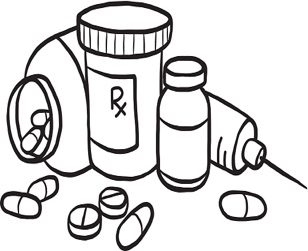 Wash your hands, cough into your elbow, don’t touch your face, keep a safe distance, and stay home if you can